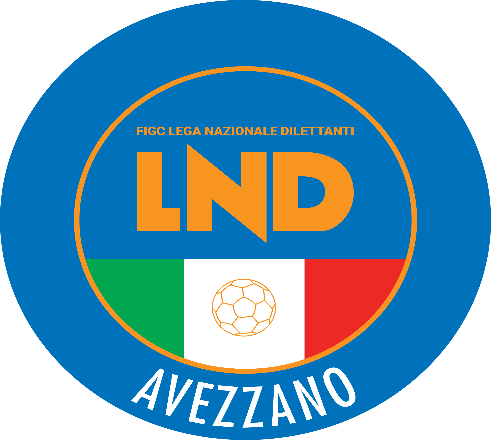 DELEGAZIONE DISTRETTUALE DI AVEZZANOVia Cav. Di Vittorio Veneto n. 38 Piano I° int.4 - 67051 Avezzano (AQ)Tel: 086326528 – Fax: 0863398762Web: http://abruzzo.lnd.it/ - Email: del.avezzano@lnd.itComunicato Ufficiale N. 35 del 07 MARZO 2019SEZIONIDELEGAZIONE DISTRETTUALE DI AVEZZANO - SEGRETERIADELEGAZIONE REGIONALE - COMUNICAZIONIDELEGAZIONE PROVINCIALE ATTIVITA’ GIOVANILE - COMUNICAZIONI DELEGAZIONE DISTRETTUALE DI AVEZZANO ATTIVITA’ DI BASE COMUNICAZIONI. AMATORI – RISULTATI IX^ GIORNATA RITORNO GIRONE A- B -  RISULTATI V^  GIORNATA GIRONE  B (RECUPERI) –  CALENDARIO X^ -XI  GIORNATA RITORNO GIRONE B-  PRIMA FASE.RECUPERI:   I^ - II^ - III^ E VIII^  RITORNO GIRONE A-I^ - V^ RITORNO GIRONE B   ALLEGATI: DELEGAZIONE DISTRETTUALE DI AVEZZANO - SEGRETERIASI COMUNICA IL NUOVO INDIRIZZO MAIL: del.avezzano@lnd.itORARIO DI APERTURA UFFICIOPer contattare la Delegazione in orari di chiusura inviare mail a del.avezzano@lnd.it NUOVO SITO INTERNET COMITATO REGIONALE ABRUZZOSi comunica che il Comitato Regionale Abruzzo ha provveduto a rinnovare il proprio sito internet, e pertanto il nuovo indirizzo da digitare è il seguente:http://abruzzo.lnd.it/LE SOTTOELENCATE SOCIETA’ SONO INVITATE A RITIRARE I TESSERINI DEI CALCIATORI E DIRIGENTI IN GIACENZA PRESSO QUESTA DELEGAZIONEATLETICO CIVITELLA ROVETOCASTRONOVOCAPISTRELLOCESECOLLARMELECERCHIOFENICEFORMELE SEQUOIEMAGLIANO MONTE VELINOMARSICANAMARRUVIUMNOVA 2017PERETOPESCASSEROLIPLUS ULTRASANBENEDETTO VENERESCURCOLA MARSICANASPORTLAND CELANOTAGLIACOZZOUNITED CAPISTRELLOVILLAVALLELONGARICARICHE PORTAFOGLI ISCRIZIONE E TESSERAMENTO – NOVITA’A partire dal 1° luglio 2018 tutte le società possono effettuare la ricarica del portafoglio iscrizioni e quella del portafoglio tesseramenti, oltre che con le consuete modalità, anche tramite POS virtuale, una funzione che abilita ai pagamenti con Carta di Credito (circuiti Visa e Mastercard), con il Wallet Masterpass e con il Bonifico "MyBank".Sia nel caso di transazione a mezzo carta di credito che di bonifico MyBank, al momento della conferma della transazione da parte del circuito bancario, la disponibilità delle somme sul portafoglio della società è immediata. Per ulteriori dettagli consultare le informazioni di aiuto all'interno dell'Area Società.PROCEDURA PER TESSERAMENTO ON-LINE DI ALLENATORI , MEDICI E MASSAGGIATORI SOCIETÀ L.N.D. E DI PURO SETTORE GIOVANILESi riporta di seguito la procedura che le Società dovranno effettuare per il tesseramento dei Tecnici.La F.I.G.C. e la Lega Nazionale Dilettanti hanno predisposto già dalla decorsa stagione sportiva una procedura informatizzata all’interno dell’Area Società per la presentazione delle pratiche di tesseramento dei Tecnici.All’interno dell’Area Società è disponibile la funzione per la creazione della pratica di tesseramento nel menù “Tesseramento Tecnici” alla voce “Nuovo tesseramento per la stagione in corso”;Oltre al modulo per il tesseramento sono disponibili (dopo aver salvato la pratica di tesseramento) i moduli per l’Accordo Economico degli Allenatori, sia a titolo gratuito che a titolo oneroso Dilettanti, cliccando sul tasto blu “Moduli trattamento economico”.Eseguita la compilazione della pratica, la Società procederà alla stampa definitiva del Tesseramento tecnico in 4 copie più una per l’informativa della privacy.Una volta che tutti i moduli sono stati firmati e timbrati, la società invierà il plico (contenente anche la ricevuta del bollettino) al Comitato Regionale Abruzzo che procederà ad una prima validazione o respingimento della pratica e successivamente all’invio dell’intera documentazione al Settore Tecnico di Coverciano.Sempre attraverso l’Area Società è possibile controllare che le pratiche siano andate a buon fine o respinte (per eventuali errori che saranno segnalati) tramite la voce “pratiche aperte” all’interno del menù “Tesseramento Tecnici”.Nel caso in cui la singola pratica sia stata validata dal Comitato  sarà possibile stampare una autorizzazione provvisoria di accesso al campo per il tecnico.La pratica sarà in seguito CONVALIDATA dal Settore Tecnico che provvederà alla  creazione della tessera del tecnico e ad inviarla al Comitato Regionale.TUTELA DELLA SALUTESi richiamano le Società associate alla L.N.D. al rigoroso rispetto della normativa contenuta all’art. 43, delle N.O.I.F., al fine di far adempiere ai propri tesserati l’obbligo a sottoporsi a visita medica per l’accreditamento dell’idoneità alla pratica sportiva agonistica.Ciò in virtù del principio generale secondo il quale i legali rappresentanti delle Società sono soggetti a responsabilità civili e penali nel caso di infortuni che dovessero verificarsi nel corso di gare e/o allenamenti che coinvolgessero tesserati privi della suindicata certificazione, in assenza della quale non è riconosciuta alcuna tutela assicurativa.LINEE GUIDA SULLA DOTAZIONE E UTILIZZO DI DEFIBRILLATORI PER LE SOCIETÀ DILETTANTISTICHE – ASSISTENZA MEDICASi ricorda che il Decreto del Ministero della Salute 24/4/2013 (Decreto Balduzzi) prevede l’obbligo per le Società e Associazioni Sportive Dilettantistiche di dotarsi di defibrillatori semiautomatici esterni e di garantire la presenza di soggetti formati che sappiano utilizzare dette apparecchiature in caso di necessità. A seguito di quanto sopra , le Società DEVONO dotarsi del dispositivo di che trattasi e devono necessariamente effettuare l’attività di formazione, presso i soggetti all’uopo accreditati, per l’utilizzo delle suddette apparecchiature.TERMINI E MODALITA’ DI SVINCOLO-VARIAZIONI TESSERAMENTO-TRASFERIMENTI 2018 - 2019MODULISTICA – DOCUMENTAZIONE VARIA(Tenere premuto il tasto crtl e cliccare con il tasto sinistro del mouse per aprire il documento)TesseramentoTermini e modalità di svincolo-variazioni tesseramento-trasferimenti 2018 - 2019Premi Di PreparazioneTabella premi di preparazione 2018-2019Modelli di richiesta e rinuncia al premioAssicurazione (LND e SGS)Modalità ed Informazioni Denuncia Infortuni Lnd 2018-2019Area Sinistri Settore GiovanileCOMUNICATO UFFICIALE N. 14 SGS – CIRCOLARE N. 1 ATTIVITA’ AGONISTICASi comunica che il Settore Giovanile e Scolastico ha pubblicato in data 24 settembre 2018 la circolare n. 1 dell’Attività Agonistica, nella quale sono inclusi i criteri organizzativi anche dei campionati Under 17 ed Under 15 Provinciali.DELEGAZIONE PROVINCIALE - ATTIVITA’ GIOVANILECOMUNICATI UFFICIALI SGS - S.S. 2018/2019Si riportano di seguito i link relativi ai Comunicati Ufficiali e relativi allegati del Settore Giovanile e Scolastico:COMUNICATO UFFICIALE N. 1COMUNICATO UFFICIALE N. 2 – Scuole CalcioCOMUNICATO UFFICIALE N. 3 – Circolare TesseramentoCOMUNICATO UFFICIALE N. 6 – Linee Guida Tornei Organizzati da SocietàCOMUNICATO UFFICIALE N. 8 – Circolare n.1 Attività di Base 2018/2019COMUNICATO UFFICIALE N. 10 – Criteri di Ammissione ai Campionati Reg. 19/20COMUNICATO UFFICIALE N. 14 – Circolare n. 1 Attività GiovanileCOMUNICAZIONI DELLA DELEGAZIONE DISTRETTUALE DI AVEZZANO ATTIVITA’ DI BASEIscrizione Corso Informativo “Grassroots Livello E” per  Istruttore Attività di Base” che si svolgerà ad AVEZZANO  DAL 18/03/2019 al 30/03/2019	Il Settore Giovanile e Scolastico della F.I.G.C. indice ed organizza un corso informativo rivolto ad Istruttori non qualificati che svolgono attività di formazione e preparazione alla pratica calcistica giovanile in ambito delle Scuole di Calcio e dei Centri Calcistici di Base delle Società affiliate alla FIGC.Informazioni generaliIl corso, la cui partecipazione è a titolo gratuito, avrà la durata complessiva di n°12 ore. Il Corso avrà luogo presso La Sala della Delegazione Distrettuale di AVEZZANO in  Via Cavalieri di Vittorio Veneto n.38/int.4.Il Corso avrà inizio il giorno 18/03/2019 alle ore 17.30Il termine del corso è previsto il giorno 30/03/2019.(il Settore Giovanile e Scolastico si riserva di apportare eventuali modifiche al programma in caso di sopraggiunte esigenze organizzative, di cui gli iscritti verranno messi al corrente in tempi rapidi)Il Corso non conferisce una Qualifica Federale del Settore Tecnico e non prevede l’assegnazione di crediti/punti per l’ammissione ai corsi di formazione UEFA-C o UEFA-B o eventuali corsi similari indetti dal Settore Tecnico.Il monte ore verrà ripartito in moduli da tre ore ciascuno, con una frequenza settimanale. Stesura del calendario e orario di svolgimento del corso, saranno a cura dell’Ufficio del Coordinatore Federale Regionale del Settore Giovanile e Scolastico e comunicati ai corsisti mediante il comunicato ufficiale della Delegazione Provinciale competente territorialmente.Sono concesse assenze per un massimo del 1h30’ (una singola sessione giornaliera). Qualora le assenza superino tale quota, il corso verrà considerato non frequentato, pertanto, per ottenere l’attestato di partecipazione, sarà necessario ripetere il corso. Chi  effettuerà assenze potrà eventualmente essere considerata l’ipotesi di recuperare le ore perdute in una delle altre sedi attivate nella medesima corrente stagione sportiva. Tale modalità è giustificata dall’essenza e dagli obiettivi del corso stesso. Modalità di iscrizionePer l’accesso al corso il requisito richiesto per la partecipazione è svolgere la propria attività di istruttore presso una Scuola Calcio o un Centro Calcistico di Base nella stagione sportiva in corso, come da dichiarazione a firma del Presidente della Società di appartenenza.  Al Corso verranno ammessi a partecipare i primi 40 aspiranti corsisti che consegneranno presso l’Ufficio del Coordinatore Federale Regionale Abruzzo del Settore Giovanile e Scolastico la domanda di iscrizione al corso utilizzando il modulo allegato entro e non oltre l’11/03/2019Per accedere ai corsi si dovrà compilare l’apposito modulo, in allegato al presente comunicato, e inviarlo a mezzo posta, o Mail abruzzo.sgs@figc.it   u.agovino@figc.it entro l’11/03/2019L’iscrizione dovrà quindi essere formalizzata nell’apposita sezione per l’iscrizione OnLine ai Corsi SGS accessibile al seguente link: https://servizi.figc.it/NEWSGS/I candidati dovranno registrarsi al sistema di iscrizione ai corsi online e scegliere il corso a cui vogliono iscriversi, formalizzando appunto l’iscrizione.L’iscrizione ovviamente sarà valida anche per accedere ad altre iniziative di formazione/informazione che verranno proposte dal Settore Giovanile e Scolastico.A tal proposito si informa che la registrazione al sistema potrà essere effettuata anche dalle Società che avranno quindi la possibilità di iscrivere i loro istruttori ai corsi proposti.Numero dei partecipanti.Al corso può essere ammesso un numero massimo di iscritti pari a quaranta (40) unità.Per poter attivare il corso il numero minimo di partecipanti viene stabilito in 35 unità. Nel caso di un numero inferiore a quello minimo previsto, il Settore Giovanile e Scolastico, viste le domande depositate presso ciascuna Delegazione Provinciale, potrà organizzare corsi a carattere interprovinciale e comunque nel rispetto del criterio di vicinioritàIl Settore Giovanile e Scolastico, nei limiti delle opportunità didattico-organizzative, si riserva la possibilità di autorizzare la partecipazione di un numero maggiore di iscritti.Criteri per la determinazione dei partecipanti ai corsi.Non potranno essere ammessi al corso le seguenti persone:persone che all’atto di iscrizione non hanno ancora compiuto il diciottesimo anno di età;persone che sono incorse in provvedimenti DASPO;persone che hanno in essere provvedimenti disciplinari significativi che ostano alla partecipazione al corso.persone che non avranno consegnato il Certificato Medico di Idoneità all’Attività Sportiva Non Agonistica prima dell’inizio del corso.Qualora il numero delle richieste di partecipazione sia superiore a quello previsto, per la determinazione degli aventi diritto di partecipazione, si terrà di conto, nell’ordine, di quanto sotto riportato:un nominativo per ciascuna Società (nel caso di più nominativi la Società dovrà indicare quello prioritario e quello secondario);2 posti (fra i quaranta previsti), saranno riservati e assegnati, in base all’ordine di arrivo, a coloro che non operano in ambito di scuole di calcio delle Società;in presenza di posti a completamento dell’organico, questi saranno assegnati in base all’ordine di arrivo/deposito delle domande dei nominativi secondari indicati dalle Società;Nel caso in cui non venisse raggiunto il numero minimo di iscrizioni, gli aspiranti corsisti verranno invitati a partecipare in una delle sedi più vicine alla sede annullata con posti disponibili.L’Ufficio del Coordinatore Federale Regione Abruzzo SGS provvederà a comunicare l’elenco degli iscritti mediante Comunicato Ufficiale pubblicato dalla Delegazione Provinciale territorialmente competente. Per ulteriori informazioni è possibile contattare l’Ufficio del Coordinatore Federale Regionale ABRUZZO del Settore Giovanile e Scolastico (tel. 0862/26370 - mail: ABRUZZO.SGS@FIGC.IT – U.AGOVINO@FIGC.IT Al presente bando si allega modello per la dichiarazione DASPO, Modello per la dichiarazione dei Procedimenti Disciplinari e Informativa sul trattamento dei dati.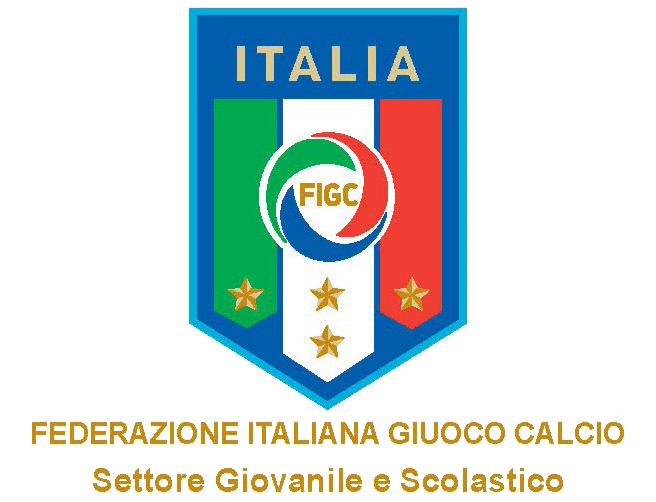 Si prega di scrivere in stampatello leggibileIl sottoscritto____________________________________________ nato a ____________________Prov._______ il _____/____/_____ residente in _________________________ Prov.____________Via/Piazza____________________________________n°______________CAP__________________C.F. ________________________________________________ Tel.__________________________ Cell. __________________________    e-mail  ___________________________________________chiede di essere ammesso a frequentare il seguente Corso per Istruttori privi di qualifica federale operanti nelle Scuole Calcio/Centri Giovanili, organizzato dal  Settore Giovanile e Scolastico della FIGC, Sede ______________________________________________________________________ (indicare denominazione e luogo)che avrà luogo dal __________________ al ___________________Il Corso avrà la durata complessiva di n°_______ ore.  	Dichiara di svolgere, attualmente, attività in qualità di tecnico/collaboratore presso:Società 		________________________		Categoria ___________________________Tel. segreteria 	______________________________Dichiara inoltre di essere in possesso del seguente  titolo di studio (indicare con una X l’ultimo titolo conseguito):	Scuola Elementare		Scuola Media Inferiore	 	Scuola Media Superiore		ISEF/IUSM		Laurea in 	______________________________________	          	Altro (*) __________________________________________________________________________ (*) 	Nel caso di studenti ISEF/IUSM o Universitari, indicare l’anno di frequenza e la Facoltà.  	Il sottoscritto si impegna a consegnare copi del certificato medico di idoneità all’Attività Sportiva Non Agonistica prima dell’inizio del corsoFIRMA DEL CANDIDATO   							FIRMA DEL PRESIDENTE	_____________________	_____________________timbro della Società__________________ li ____ / ____ / __________DA CONSEGNARE o inviare, secondo le modalità indicate sul Comunicato Ufficiale n° _46_____ del 21/02/2019, ENTRO E NON OLTRE l’11/03/2019  presso l’Ufficio del Coordinatore Federale Regionale ABRUZZO  SGSNon saranno accettate le domande incomplete dei dati richiestiSpazio riservato alLA SEGRETERIA DIDATTICA REGIONALE  f.i.g.c. – S.G.S.Dichiarazione DASPOAi sensi e per gli effetti di cui all’art. 74 D.P.R. 445/2000, il sottoscritto _____________________ dichiara di non essere stato destinatario di provvedimenti restrittivi di accesso agli impianti sportivi (D.A.SPO. – Provv. Art. 6 legge 401/89 nel testo vigente per le successive modifiche e integrazioni; - misure di prevenzione), di non essere sottoposto a misure di prevenzione ai sensi della legge 1423/96, nel testo vigente per le successive modifiche e integrazioni; di non essere stato condannato, anche con sentenza non definitiva, per reati commessi in occasione o a causa di manifestazioni sportive.Data ________________________						Firma									___________________Dichiarazione Procedimenti Disciplinari	Il sottoscritto _________________ dichiara che non sono in atto procedimenti disciplinari sportivi a mio carico, né sono in corso di esecuzione sanzioni sportive a me imputate.ovvero	Il sottoscritto _________________ dichiara che sono in esecuzione sanzioni disciplinari a mio carico comminate per un periodo di ______________ (giorni, mesi, anni), il cui termine è previsto il giorno ______________Data ________________________						Firma									___________________INFORMATIVA AI SENSI DELL’ART. 13 DEL D. LGS. 196/2003Ai sensi dell’art. 13 del D. Lgs. n. 196 del 30 giugno 2003 (nel prosieguo “Codice Privacy”), ed in relazione ai dati personali forniti alla Federazione Italiana Giuoco Calcio (nel prosieguo “FIGC”), sue componenti, settori e organi, sia centrali che periferici, mediante la compilazione della relativa modulistica federale e la produzione di documenti in occasione, in ragione o nel corso dell’attività svolta nell’ambito della FIGC (nel prosieguo collettivamente “i Dati”), la informiamo di quanto segue. 1. Finalità del trattamento - Il trattamento dei Dati - e nella specie la loro raccolta, registrazione, conservazione, consultazione, comunicazione, trasferimento e/o diffusione - è diretto ed è limitato all’espletamento da parte della FIGC - e, per quanto di competenza, nella veste di autonomi titolari, della Lega Nazionale Professionisti, della Lega Professionisti Serie C, della Lega Nazionale Dilettanti, ivi inclusi i relativi organi, articolazioni periferiche e settori, nonché del CONI, delle organizzazioni internazionali cui la FIGC aderisca - dei compiti istituzionali ad essi demandati dalla legge statale nonché dalle norme e dai regolamenti sportivi inerenti l’organizzazione e la gestione dell’attività calcistica in Italia (cc. dd. “Carte Federali”), norme che l’interessato dichiara di conoscere, tra i quali, a titolo meramente esemplificativo le norme relative a: a. il tesseramento e l’affiliazione di atleti, tecnici e società, i relativi contratti ed il controllo sulle società calcistiche; b. l’organizzazione di attività finalizzate alla promozione, alla diffusione ed al miglioramento della tecnica, della tattica e dei valori dello sport tra i tesserati del settore professionistico, dilettantistico e giovanile; c. l’organizzazione dei campionati, delle rappresentative nazionali, del settore tecnico, del settore arbitrale; d. ogni altra attribuzione demandata agli enti sopra menzionati dalle Carte Federali e da ogni legge o regolamento inerente il settore sportivo-calcistico. 2. Modalità del trattamento - Il trattamento dei Dati è: a. realizzato per mezzo delle operazioni o complessi di operazioni indicate all’art. 4 del Codice Privacy; b. posto in essere sia con mezzi manuali che con l’ausilio di mezzi elettronici o comunque automatizzati; c. svolto direttamente dall’organizzazione del titolare, o dai soggetti di cui al punto 1. che precede nella qualità di autonomi titolari, anche per mezzo dei propri dipendenti e/o collaboratori all’uopo preposti nella qualità di incaricati del trattamento. 3. Natura del conferimento dei Dati - Il conferimento dei Dati ed il relativo consenso al loro trattamento è strettamente necessario per l’espletamento dei compiti di cui al punto 1. che precede da parte dei soggetti ivi indicati, ed è pertanto obbligatorio. 4. Conseguenze di un eventuale rifiuto di rispondere - Il mancato conferimento dei Dati e/o del consenso renderà impossibile per l’interessato svolgere la propria attività in seno alla FIGC. 5. Comunicazione dei Dati - I Dati potranno essere comunicati ai soggetti indicati al punto 1) che precede perché gli stessi, nella qualità di autonomi titolari, diano corso al trattamento dei Dati per le finalità indicate al medesimo punto 1. I Dati potranno altresì essere comunicati agli organi di informazione ai fini di e nei limiti strettamente necessari per l’esercizio del diritto di cronaca. 6. Diffusione dei Dati - I Dati potranno essere soggetti a diffusione esclusivamente per il perseguimento delle finalità di cui al punto 1. a mezzo di Comunicati Ufficiali - come prescritto dall’art. 13 delle Norme Organizzative Interne della FIGC - che potranno essere diffusi anche per mezzo di reti informatiche e/o telematiche attraverso il sito Internet della FIGC o degli altri soggetti di cui al punto 1., e/o per l’adempimento di ulteriori obblighi di pubblicità prescritti dalle norme sportive. Ulteriore diffusione dei Dati potrà avvenire a mezzo di comunicato stampa da parte del medesimo titolare del trattamento ai soli fini e nei limiti dell’esercizio del diritto di cronaca. 7. Trasferimento dei Dati all’estero - I Dati potranno essere trasferiti verso paesi dell’Unione Europea o verso paesi terzi rispetto all’Unione Europea per i fini di cui al punto 1. e nei limiti e nel rispetto di quanto previsto dagli articoli da 42 a 45 del Codice Privacy. 8. Diritti dell’interessato - La informiamo dei diritti che potrà esercitare con riferimento al trattamento dei Dati ai sensi dell’art. 7 del Codice Privacy: 1. L'interessato ha diritto di ottenere la conferma dell'esistenza o meno di dati personali che lo riguardano, anche se non ancora registrati, e la loro comunicazione in forma intelligibile. 2. L’interessato ha diritto di ottenere l’indicazione: a) dell’origine dei dati personali; b) delle finalità e modalità del trattamento; c) della logica applicata in caso di trattamento effettuato con l’ausilio di strumenti elettronici; d) degli estremi identificativi del titolare, dei responsabili e del rappresentante designato ai sensi dell’articolo 5, comma 2; e) dei soggetti o delle categorie di soggetti ai quali i dati personali possono essere comunicati o che possono venirne a conoscenza in qualità di rappresentante designato nel territorio dello Stato, di responsabili o incaricati. 3. L’interessato ha diritto di ottenere: a) l'aggiornamento, la rettificazione ovvero, quando vi ha interesse, l'integrazione dei dati; b) la cancellazione, la trasformazione in forma anonima o il blocco dei dati trattati in violazione di legge, compresi quelli di cui non è necessaria la conservazione in relazione agli scopi per i quali i dati sono stati raccolti o successivamente trattati; c) l'attestazione che le operazioni di cui alle lettere a) e b) sono state portate a conoscenza, anche per quanto riguarda il loro contenuto, di coloro ai quali i dati sono stati comunicati o diffusi, eccettuato il caso in cui tale adempimento si rivela impossibile o comporta un impiego di mezzi manifestamente sproporzionato rispetto al diritto tutelato. 4. L’interessato ha diritto di opporsi, in tutto o in parte: a) per motivi legittimi al trattamento dei dati personali che lo riguardano, ancorché pertinenti allo scopo della raccolta; b) al trattamento di dati personali che lo riguardano a fini di invio di materiale pubblicitario o di vendita diretta o per il compimento di ricerche di mercato o di comunicazione commerciale 9. Titolare del trattamento e soggetti responsabili - Titolare del trattamento è la Federazione Italiana Giuoco Calcio, associazione riconosciuta di diritto privato con sede in Roma, Via Gregorio Allegri n. 14, tel. 06 84911. Per esercitare i diritti di cui al precedente punto 8. l’interessato potrà rivolgersi al titolare ovvero, in caso esso sia stato designato in relazione alla specifica operazione di trattamento di interesse, al responsabile del trattamento, i cui nominativi sono indicati nella sezione “privacy” del sito Internet della FIGC, all’indirizzo www.figc.it.Data ________________________						Firma									___________________AMATORI - COMUNICAZIONIRISULTATIAMATORI AVEZZANORISULTATI UFFICIALI GARE DEL 27/02/2019 RECUPERISi trascrivono qui di seguito i risultati ufficiali delle gare disputateRISULTATI UFFICIALI GARE DEL 02/03/2019Si trascrivono qui di seguito i risultati ufficiali delle gare disputateGIUDICE SPORTIVOGIUDICE SPORTIVOGARE DEL CAMPIONATO AMATORI AVEZZANO GARE DEL 2/ 3/2019 PROVVEDIMENTI DISCIPLINARI In base alle risultanze degli atti ufficiali sono state deliberate le seguenti sanzioni disciplinari. A CARICO CALCIATORI ESPULSI DAL CAMPO SQUALIFICA PER DUE GARA/E EFFETTIVA/E SQUALIFICA PER UNA GARA/E EFFETTIVA/E A CARICO CALCIATORI NON ESPULSI DAL CAMPO AMMONIZIONE CON DIFFIDA (IV INFR) PROGRAMMA GARESi ricorda che le Società sono tenute a verificare l’effettiva disponibilità degli impianti per le date/orari indicati nel programma gareAMATORI AVEZZANOGIRONE A - 1 Giornata RECUPERIGIRONE A - 2 Giornata RECUPERIGIRONE A - 3 Giornata RECUPERIGIRONE A - 2 Giornata RECUPERIGIRONE A - 3 Giornata RECUPERIGIRONE A - 8 Giornata RECUPERIGIRONE B - 10 GiornataRIPOSA: ATLETICO CICCIA HOUSEGIRONE B - 1 Giornata RECUPERIGIRONE B - 5 Giornata RECUPERIGIRONE B - 8 Giornata RECUPERIGIRONE B - 11 GiornataRIPOSA: AMATORI PATERNOComunicazioni per l’Attività Giovanile del C.R.A.tel.	0862/426829  -  426830 - fax	0862/420026  -  E-mail	 attivitagiovanilelnd@figcabruzzo.itSegreteria e Contatti Attività Giovanile	Tutte le comunicazioni e/o richieste inerenti l’Attività Giovanile vanno inoltrate presso l’Ufficio del Comitato Regionale Abruzzo L.N.D. - Attività Giovanile,Via Lanciano, S.N.C. - 67100 L’Aquila.Si riportano i recapiti telefonici e indirizzi utili alle società per la corrente stagione sportiva.numero di telefono	0862/426829numero fax		0862/420026Pronto A.I.A. :3339840990NUOVI INDIRIZZI e-mail Delegazione Provinciale di l’Aquila:       cplnd.laquila@figc.it		attivitagiovanileabruzzo@lnd.itContestualmente si invitano tutte le società ad inviare la propria E- mail ufficialeAVEZZANO (AQ) - Pubblicato in AVEZZANO ed affisso all’albo della DelegazioneIl  07-03-2019LUNEDI’18.00.--.20,00MARTEDI’18.00.--.20,00MERCOLEDI’CHIUSOGIOVEDI’18.00.--.20,00VENERDI’18.00.--.20,00CAMPIONATO AMATORI  2018 – 2019                                                                                                                      “ENRICO DE LUCA”AMATORI – RISULTATI IX^ GIORNATA RITORNO GIRONE A- B -  RISULTATI V^  GIORNATA GIRONE  B (RECUPERI) –  CALENDARIO X^ -XI  GIORNATA RITORNO GIRONE B-  PRIMA FASE.RECUPERI:   I^ - II^ - III^ E VIII^  RITORNO GIRONE A-I^ - V^ RITORNO GIRONE B   CIMINI AUGUSTO(ATLETICO CICCIA HOUSE) PROSIA GIOVANNI(AMATORI AIELLI) DI MARCO CARLO(ATLETICO CICCIA HOUSE) DERNJANI AGIM(AMATORI AIELLI) Squadra 1Squadra 2A/RData/OraImpiantoLocalita' ImpiantoIndirizzo ImpiantoCERCHIOAIELLI 2015R09/03/2019 14:30CERCHIO COMUNALECERCHIOSTRADA PROV.LE PER AIELLIPESCINA CALCIO 1950AMATORI CELANO 1999R09/03/2019 14:30PESCINA "A.BARBATI"PESCINAVIA CANNETOPLUS ULTRAATLETICO CIVITELLA ROVETOR09/03/2019 14:30COLLELONGO COMUNALECOLLELONGOVIA CASALINEREAL PIZZODETAAMATORI MARRUVIANAR09/03/2019 14:30S.VINCENZO VR COMUNALESAN VINCENZO VALLE ROVETOVIA PER ROCCAVIVISquadra 1Squadra 2A/RData/OraImpiantoLocalita' ImpiantoIndirizzo ImpiantoAMATORI CELANO 1999ORTIGIAR13/03/2019 14:30CELANO DON LUIGI DI SUMMOCELANO - BORGO STRADA 14BORGO STRADA 14Squadra 1Squadra 2A/RData/OraImpiantoLocalita' ImpiantoIndirizzo ImpiantoPESCINA CALCIO 1950AIELLI 2015R13/03/2019 18:30PESCINA "A.BARBATI"PESCINAVIA CANNETOSquadra 1Squadra 2A/RData/OraImpiantoLocalita' ImpiantoIndirizzo ImpiantoAIELLI 2015PLUS ULTRAR16/03/2019 14:30AIELLI COMUNALEAIELLILOC. VICENNEAMATORI AIELLIREAL PIZZODETAR16/03/2019 14:30CERCHIO COMUNALECERCHIOSTRADA PROV.LE PER AIELLISquadra 1Squadra 2A/RData/OraImpiantoLocalita' ImpiantoIndirizzo ImpiantoORTIGIAATLETICO CIVITELLA ROVETOR16/03/2019 14:30GIOIA DEI MARSI COMUNALEGIOIA DEI MARSIVIA DEL CIMITEROSquadra 1Squadra 2A/RData/OraImpiantoLocalita' ImpiantoIndirizzo ImpiantoCERCHIOAMATORI CELANO 1999R16/03/2019 14:30CERCHIO COMUNALECERCHIOSTRADA PROV.LE PER AIELLISquadra 1Squadra 2A/RData/OraImpiantoLocalita' ImpiantoIndirizzo ImpiantoITALIANA ASSICURAZIONIAMATORI TEAM AZ 93R09/03/2019 14:30CIVITELLA ROVETO COMUNALECIVITELLA ROVETOVIA DEL CAMPO SPORTIVOMIDIA AVEZZANOAMATORI AVEZZANO 89R09/03/2019 14:30MAGLIANO DEI MARSI COMUNALEMAGLIANO DEI MARSIVIA MARCIANO 3TECNOBARTAGLIACOZZO 1923R09/03/2019 14:30AVEZZANO "S.PELINO"AVEZZANO LOC. SAN PELINOVIA XX SETTEMBREVESTINA SAN DEMETRIOPUCETTAR09/03/2019 15:00BARISCIANO COMUNALEBARISCIANOVIA CAMPO SPORTIVOVILLA S.SEBASTIANOAMATORI PATERNOR09/03/2019 14:30VILLA S.SEBASTIANO T.MAESTRELVILLA SAN SEBASTIANOVIA GARIBALDI- SALENTINASquadra 1Squadra 2A/RData/OraImpiantoLocalita' ImpiantoIndirizzo ImpiantoAMATORI AVEZZANO 89AMATORI TEAM AZ 93R13/03/2019 18:30CANISTRO ALESSANDRO CORVI COMCANISTROVIA CAMPO SPORTIVOSquadra 1Squadra 2A/RData/OraImpiantoLocalita' ImpiantoIndirizzo ImpiantoVILLA S.SEBASTIANOTECNOBARR13/03/2019 18:30MAGLIANO DEI MARSI COMUNALEMAGLIANO DEI MARSIVIA MARCIANO 3Squadra 1Squadra 2A/RData/OraImpiantoLocalita' ImpiantoIndirizzo ImpiantoITALIANA ASSICURAZIONIMIDIA AVEZZANOR14/03/2019 18:00CAPISTRELLO CAMPO COMUNALECAPISTRELLOVIA POLVERIERASquadra 1Squadra 2A/RData/OraImpiantoLocalita' ImpiantoIndirizzo ImpiantoAMATORI AVEZZANO 89VILLA S.SEBASTIANOR16/03/2019 14:30CANISTRO ALESSANDRO CORVI COMCANISTROVIA CAMPO SPORTIVOAMATORI TEAM AZ 93MIDIA AVEZZANOR16/03/2019 14:30MASSA D'ALBE COMUNALEMASSA D'ALBEVIA DELLE PESCINEATLETICO CICCIA HOUSEVESTINA SAN DEMETRIOR16/03/2019 15:00SCURCOLA MARSICANA COMUNALESCURCOLA MARSICANAVIA VICENNE DEI SANTIPUCETTATECNOBARR16/03/2019 14:30ANTROSANO DI AVEZZANOANTROSANO DI AVEZZANOVIA CAPUANA ANTROSANOTAGLIACOZZO 1923ITALIANA ASSICURAZIONIR16/03/2019 14:30TAGLIACOZZO COMUNALETAGLIACOZZOVIA CAVOURIL SEGRETARIOANTONIO MASTRANGELOIL DELEGATOMASSIMO NICOLAI